Dodatek č. 1 ke smlouvě COS 21011Střední škola technická, Most, příspěvková organizaceDělnická 21, Velebudice,434 01 MostZastoupená:	 ředitelkou Ing. Radmilou KrastenicsovouIČ:		 00125423DIČ:		 CZ 00125423Číslo účtu: 	 xxxxxxxxxxxKontaktní osoba ve věcech organizačních: xxxxxxxxxxxxx, tel: xxxxxxxxxxxe-mail: xxxxxxxxxxxxxxxjako „poskytovatel“  aTaneční klub STARDANCE Chomutov z.s.Havlíčkova 4184430 03 ChomutovZastoupená:	 předsedkyní Janou ZelenkovouIČ:		 05549833DIČ:		 neplátce DPHČíslo účtu:      xxxxxxxxxxxx	 Kontaktní osoba: xxxxxxxxxxx, tel: xxxxxxxxxxxxe-mail: xxxxxxxxxxxxxxxxxjako „objednatel“1. Dodatek č. 1 se týká změny v Článku IV. Bod č. 1: ● stravné činí: cena svačiny je navýšena z původní ceny na částku 22,- Kč za osobu za denOstatní náležitosti ve smlouvě zůstávají nezměněny.Smluvní strany prohlašují, že tento dodatek tak, jak byl sepsán, odpovídá jejich pravé vůli, že tento úkon činí svobodně a vážně, nikoliv v tísni či za nevýhodných podmínek, veškerá ustanovení dodatku jsou pro ně určitá a srozumitelná, na důkaz čehož připojují své podpisy.Smluvní strany prohlašují, že dodatek neobsahuje žádné obchodní tajemství.Smluvní strany berou na vědomí, že tento dodatek bude uveřejněn v registru smluv podle zákona č.  340/2015 Sb., o zvláštních podmínkách účinnosti některých smluv, uveřejňování těchto smluv a o registru smluv (zákon o registru smluv), ve znění pozdějších předpisů.Tento dodatek nabývá platnosti dnem podpisu poslední smluvní stranou a účinnosti dnem uveřejnění v registru smluv podle zákona o registru smluv.Smluvní strany berou na vědomí, že nebude-li dodatek zveřejněn ani do 3 (tří) měsíců od jeho uzavření, platí, že je zrušen od počátku, s následky případného bezdůvodného obohacení.V……………..dne……………….				V……………..dne……………….__________________________				__________________________Ing. Radmila Krastenicscová					Jana Zelenkováředitelka školy						předsedkyně spolku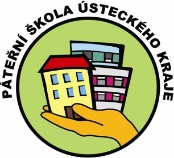 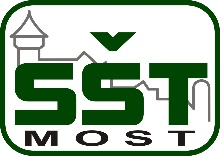 Střední škola technická, Most, příspěvková organizaceDělnická 21, Velebudice, 434 01 Most